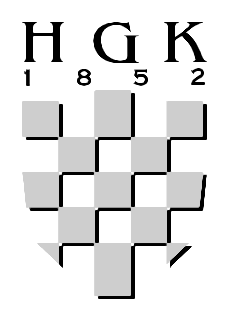 Fourth International Carp ConferenceHotel InternationalZagreb, 21  – 22  September 2017.AGENDA   This Conference is co-financed by the European Union's EMFF fund.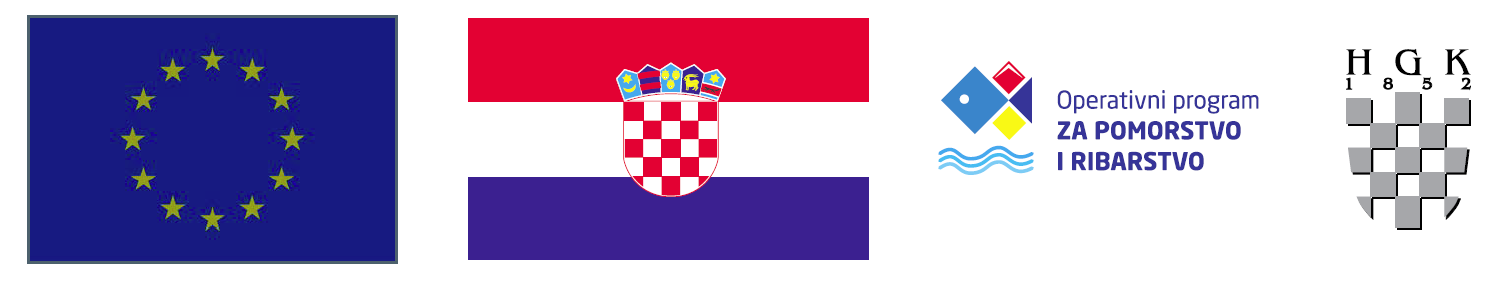    European UnionDay 1Day 121 September 201710.00-12.0010.00-12.00RegistrationRegistration11.00-12.0011.00-12.00LUNCH BREAKLUNCH BREAK12.00-13.0012.00-13.00Opening Opening (13.00-15.00)(13.00-15.00)Working session PRODUCTION AND MARKETING I   2.00 hWorking session PRODUCTION AND MARKETING I   2.00 h13.00-13.2013.00-13.20Production and market, figures, analysisProduction and market, figures, analysisAndrzej LirskiAndrzej Lirski13.20-.13.4013.20-.13.40Impact of climate change on the economics of carp farmingImpact of climate change on the economics of carp farmingGergo GyalogGergo Gyalog13.40-14.0013.40-14.00Importance of the Carp ponds for ecosystem and biodiversity preservation – Croatian exampleImportance of the Carp ponds for ecosystem and biodiversity preservation – Croatian exampleRamona Topić, Ana Štrbenac, Vlatka Dumbović MazalRamona Topić, Ana Štrbenac, Vlatka Dumbović Mazal14.00-14.2014.00-14.20Economical losses caused by cormorantsEconomical losses caused by cormorantsCătălin Eugen  PlatonCătălin Eugen  Platon14.20-14.4014.20-14.40New strategic trends in the development of traditional carp production technologyNew strategic trends in the development of traditional carp production technologyUrbanyi B., L. Varadi, J. Radoczi,  J. Radoczi Jr., A. Hegyi, Gy.Pinter, G. Bernath Z. BokorUrbanyi B., L. Varadi, J. Radoczi,  J. Radoczi Jr., A. Hegyi, Gy.Pinter, G. Bernath Z. Bokor14.40-15.0014.40-15.00Anglers and Carp farmers - mutual benefit partnership   Anglers and Carp farmers - mutual benefit partnership   Ferenc LevaiFerenc Levai15.00-15.2015.00-15.20Discussion (all the session's speakers)Discussion (all the session's speakers)15.20-15.5015.20-15.50COFFEE  AND NETWORKING BREAKCOFFEE  AND NETWORKING BREAK(15.50 –17.40)(15.50 –17.40)Working session PRODUCTION AND MARKETING II  1.50 hWorking session PRODUCTION AND MARKETING II  1.50 h15.50-16.2015.50-16.20EMFF  Pond Aquaculture measures in certain EU countriesEMFF  Pond Aquaculture measures in certain EU countriesCătălin Eugen Platon, Anna Pyć, speaker from HUCătălin Eugen Platon, Anna Pyć, speaker from HU16.20-16.4016.20-16.40Change of consumer habits and market, processing productsChange of consumer habits and market, processing productsTomasz KulikowskiTomasz Kulikowski16.40-17.0016.40-17.00Consumer perception of farmed fish in CroatiaConsumer perception of farmed fish in CroatiaEkaterina TribilustovaEkaterina Tribilustova17.00-17.2017.00-17.20Rearing of carp in combined intensive extensive (CIE) systems: Practical results and experiences.Rearing of carp in combined intensive extensive (CIE) systems: Practical results and experiences.Laszlo VaradiLaszlo Varadi17.20.-17.4017.20.-17.40Carp in the FAO program “Aquatic genetic resources for food and agriculture”Carp in the FAO program “Aquatic genetic resources for food and agriculture”Zigsmond JeneyZigsmond Jeney17.40-18.0017.40-18.00Discussion (all speakers from previous session)Discussion (all speakers from previous session)18.0018.00End of the first dayEnd of the first day20.0020.00DINNERDINNERDay 2 Day 2 22  September 2017.22  September 2017.(9.00-10.00)(9.00-10.00)Working session LEGISLATION 1.00 hWorking session LEGISLATION 1.00 h9.00-9.209.00-9.20How carp farmers influence on decision makersHow carp farmers influence on decision makersAnna PyćAnna Pyć9.20-9.409.20-9.40Brussels Administration : AAC (Aquaculture Advisory Council)  and MAC (Market Advisory Council)  Brussels Administration : AAC (Aquaculture Advisory Council)  and MAC (Market Advisory Council)  Bernhard FeneisBernhard Feneis9.40-10.009.40-10.00Aquaculture legislation: too much or not enough?Aquaculture legislation: too much or not enough?Gabriel PopescuGabriel Popescu10.00-10.2010.00-10.20Discussion (all speakers from previous session)Discussion (all speakers from previous session)10.20-10.3010.20-10.30Book presentation: Fish NutritionBook presentation: Fish Nutrition10.30-11.0010.30-11.00COFFEE  AND NETWORKING BREAKCOFFEE  AND NETWORKING BREAK(11.00-12.40)(11.00-12.40)Working session DISEASE 2.20 hWorking session DISEASE 2.20 h11.00-11.2011.00-11.20Health status of cultured common carp in CroatiaHealth status of cultured common carp in CroatiaEmil Gjurčević, Emil Gjurčević, 11.20-11.4011.20-11.40Current issues in the Romanian aquaculture diseases and health managementCurrent issues in the Romanian aquaculture diseases and health managementIulia GrecuIulia Grecu11.40-12.0011.40-12.00Biosecurity in carp farms in the new European  legal frameworkBiosecurity in carp farms in the new European  legal frameworkIsabelle MetaxaIsabelle Metaxa12.00-12.2012.00-12.20Hazards for carp farming - KHV disease or actual EU legislation? A case study of KHV outbreak in the Czech RepublicHazards for carp farming - KHV disease or actual EU legislation? A case study of KHV outbreak in the Czech RepublicMichal KratochvilMichal Kratochvil12.20-12.4012.20-12.40Veterinarian aspects, delisting of KHVVeterinarian aspects, delisting of KHVBernhard FeneisBernhard Feneis12.40-13.0012.40-13.00Interplay between cyprinid herpesvirus 3 and common carp body temperature.Interplay between cyprinid herpesvirus 3 and common carp body temperature.Kris Rakus -  University of KrakowKris Rakus -  University of Krakow13.00-13.2013.00-13.20Carp edema virus in Germany and differences in susceptibility of common carp strains - results from an epidemiological studies and experimental infectionsCarp edema virus in Germany and differences in susceptibility of common carp strains - results from an epidemiological studies and experimental infectionsMikolaj Adamek – University of HannoverMikolaj Adamek – University of Hannover13.20-13.4013.20-13.40Discussion (all speakers from previous session)Discussion (all speakers from previous session)13.40-14.4013.40-14.40LUNCH BREAKLUNCH BREAK14.40-14.4514.40-14.45Conference presentation/invitation: 12 years of international scientific  and economic conference on aquaculture (freshwater) in Vukovar, CroatiaConference presentation/invitation: 12 years of international scientific  and economic conference on aquaculture (freshwater) in Vukovar, Croatia(14.45-15.50)(14.45-15.50)Working session EU PROJECTS 1.05 hWorking session EU PROJECTS 1.05 h14.45-15.0514.45-15.05Carp in EU projectsCarp in EU projectsLaszlo Varadi & Bela UrbanyiLaszlo Varadi & Bela Urbanyi15.05-15.2015.05-15.20Can carp pond culture profit on selective breeding strategy?Can carp pond culture profit on selective breeding strategy?Anna Kristina SonessonAnna Kristina Sonesson15.20-15.3515.20-15.35FISHBOOST: results, plans and implications in common carp.FISHBOOST: results, plans and implications in common carp.Martin KocourMartin Kocour15.35-15.5015.35-15.50Project Aquaexcel Project Aquaexcel Vojtěch KašparVojtěch Kašpar15.50-16.1515.50-16.15Closing remarks; Presentation of Zagreb Declaration and ResolutionClosing remarks; Presentation of Zagreb Declaration and Resolution16.1516.15CONFERENCE ENDCONFERENCE END